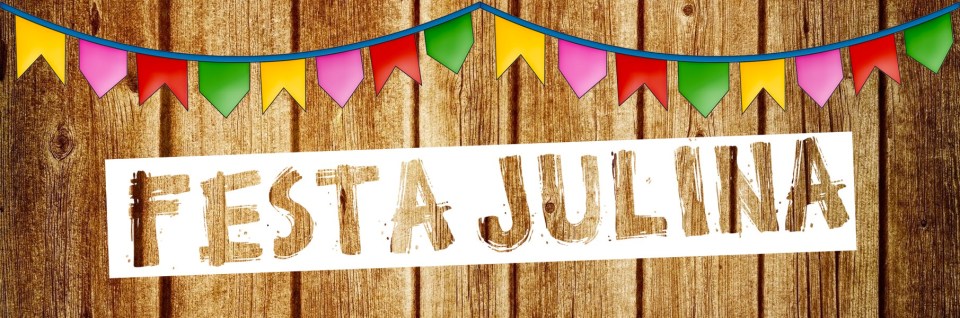 CRECHE TIA MERCEDES 08 DE JULHO DE 2020 TURMA: BERÇÁRIO IIPROFESSORA: SIMARA PEDROSO VETTORIArraiá da Família OBJETIVOS DE APRENDIZAGEM E DESENVOLVIMENTOExperimentar as possibilidades corporais nas brincadeiras e interação em ambientes acolhedores e desafiantes.Movimentar as partes do corpo para exprimir corporalmente emoções, necessidades e desejos.Imitar gestos e movimentos de outras crianças e adultos.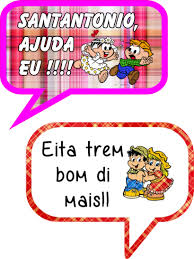 EXPERIÊNCIAS DE APRENDIZAGEM:Combine um dia e horário com a sua família. Cada família em sua casa se arruma para festinha julina e faz um delicioso prato típico  de festa julina. Todos cantam, dançam, pulam fogueira, quadrilha, desfile dos trajes e barraca do beijo ( beijo da família), usem e abusem da sua criatividade, neste momento façam um vídeo para registrar esse momento e encaminhe para as professoras. Sugestões de músicas juninas nos link abaixo: https://www.youtube.com/watch?v=6LYAXY8_cok&list=PLYpzJjt8ObUgju4f-8zJX1cAUcDiZfOVWhttps://www.youtube.com/watch?v=KX4qIxJjjNM&list=PLYpzJjt8ObUgju4f-8zJX1cAUcDiZfOVW&index=3https://www.youtube.com/watch?v=UMY-bPSeueAhttps://www.youtube.com/watch?v=gNpVbRxuqp8https://www.youtube.com/watch?v=ADKr2azf5QQhttps://www.youtube.com/watch?v=67mW4AvN1Ro